ПАМЯТКА ПО ПРОТИВОДЕЙТВИЮ КОРРУПЦИИКОРРУПЦИЯ – злоупотребление служебным положением, дача взятки, получение взятки, злоупотребление полномочиями, коммерческий подкуп либо иное незаконное использование физическим лицом своего должностного положения вопреки законным интересам общества и государства в целях получения выгоды в виде денег, ценностей, иного имущества или услуг имущественного характера, иных имущественных прав для себя или для третьих лиц либо незаконное предоставление такой выгоды указанному лицу другими физическими лицами; - совершение деяний, указанных выше, от имени или в интересах юридического лица.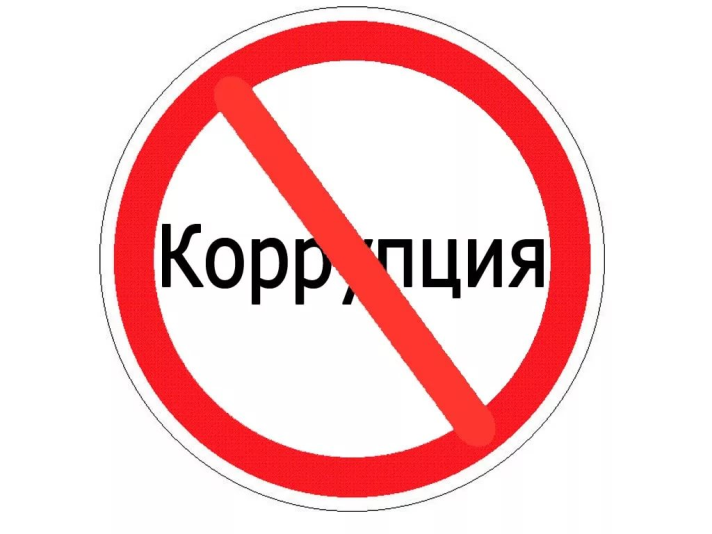 ВЗЯТКОЙ МОГУТ ЯВЛЯТЬСЯ: Предметы – деньги, в том числе валюта, банковские чеки и ценные бумаги, изделия из драгоценных металлов и камней, автомашины, продукты питания, бытовые приборы и другие товары, квартиры, дачи, гаражи, земельные участки и другая недвижимость. 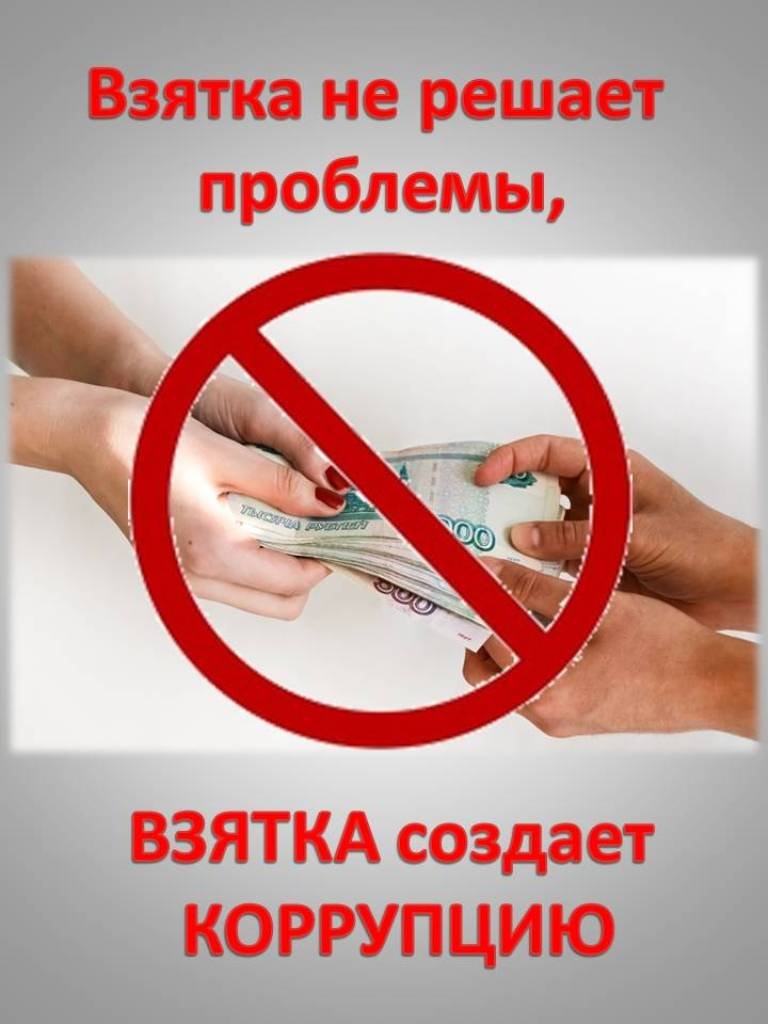 Услуги и выгоды – лечение, ремонтные и строительные работы, санаторные и туристические путевки, оплата развлечений и других расходов безвозмездно или по заниженной стоимостиКОРРУПЦИЯ УГОЛОВНО НАКАЗУЕМА!получение взятки (ст. 290 УК РФ); дача взятки (ст. 291 УК РФ); посредничество во взяточничестве (ст.291.1 УК РФ); коммерческий подкуп (ст.204 УК РФ). злоупотребление должностными полномочиями (ст.285 УК РФ); нецелевое расходование бюджетных средств (ст. 285.1 УК РФ); нецелевое расходование средств государственных внебюджетных фондов (ст.285.2 УК РФ); превышение должностных полномочий (ст. 286 УК РФ); присвоение полномочий должностного лица (ст.288 УК РФ); служебный подлог (ст. 292 УК РФ); халатность (ст. 293 УК РФ) и другие.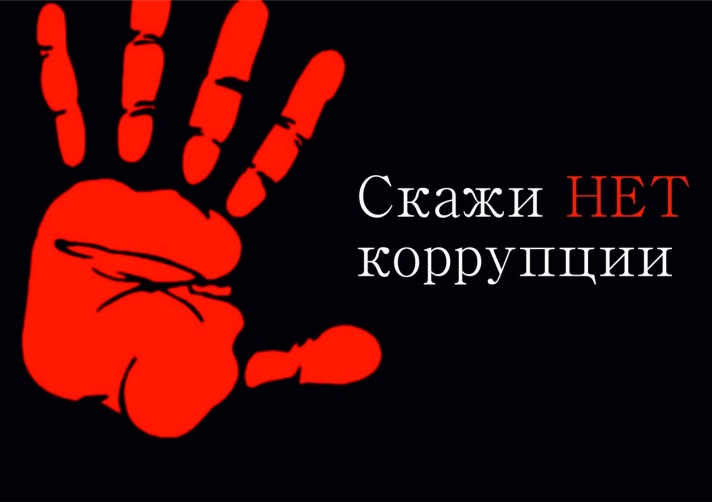 КТО МОЖЕТ БЫТЬ ПРИВЛЕЧЁН К УГОЛОВНОЙ ОТВЕТСТВЕННОСТИ ЗА ВЗЯТНИЧЕСТВО?За взяточничество к уголовной ответственности привлекаются: 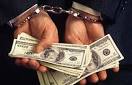 взяткодатель;взяткополучатель;посредник во взяточничестве (тот, кто непосредственно передаёт взятку по поручению взяткодателя или взяткополучателя либо иным образом способствует взяткодателю и (или) взяткополучателю в достижении либо реализации соглашения между ними 
о получении и даче взятки).ВАЖНО!ОСВОБОЖДАЕТСЯ ОТ УГОЛОВНОЙ ОТВЕТСТВЕННОСТИ лицо, давшее взятку либо передавшее взятку, если оно:активно способствовало раскрытию, пресечению и (или) расследованию преступления;либо в отношении его имело место вымогательство взятки со стороны должностного лица;либо лицо после совершения преступления добровольно сообщило 
в орган, имеющий право возбудить уголовное дело, о даче (передаче) взятки.ПРИ ЭТОМ! Не может быть признано добровольным заявление о даче взятки, если правоохранительным органам стало известно об этом из других источников и лицо, передавшее взятку, поставлено перед фактом обнаружения совершения им преступления.ПОД ВЫМОГАТЕЛЬСТВОМ ВЗЯТКИ ПОНИМАЕТСЯ требование должностного лица дать взятку либо передать незаконное вознаграждение в виде денег, ценных бумаг, иного имущества под угрозой совершения действий, которые могут причинить ущерб законным интересам гражданина либо поставить последнего в такие условия, при которых он вынужден дать взятку либо совершить коммерческий подкуп с целью предотвращения вредных последствий для его правоохраняемых интересов 
(пункт 15 Постановления Пленума Верховного Суда Российской Федерации № 6). 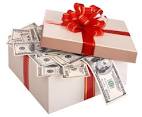 Вымогательство взятки может осуществляться как в виде прямого требования, так и косвенным образом.В случае обнаружения фактов проявления коррупции просим незамедлительно сообщить об этом в правоохранительные органы:Прокуратура Мишкинского района РБ: с.Мишкино, ул.Ленина, д.73Бирский межрайонный следственный отдел Следственного комитета РФ по РБ: г.Бирск, ул.Ленина, д.59Отдел Министерства внутренних дел России по Мишкинскому району РБ: с.Мишкино, ул. Мира, д.4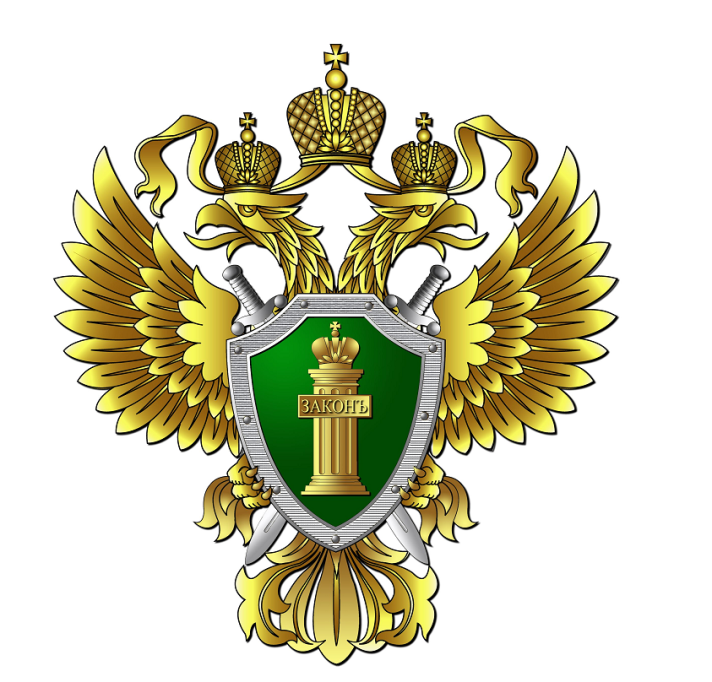 Прокуратура Мишкинского района Республики Башкортостан